Name: __________________________________________________________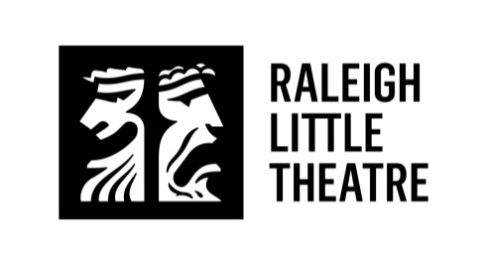 The Curious Incident of the Dog in the Night-Time Conflict CalendarPlease “X” out any days that you are unavailable. Please also indicate how long you can stay at the rehearsals you can partially attend.  November 2019December 2019January 2020February 2020SUNMONTUESWEDTHURSFRISAT12347pm-10pm57pm-10pm677pm-10pm87pm-10pm9102pm-6pm117pm-10pm127pm-10pm13147pm-10pm157pm-10pm16172pm-6pm187pm-10pm197pm-10pm20217pm-10pm227pm-10pm23242pm-6pm252627282930SUNMONTUESWEDTHURSFRISAT127pm-10pm37pm-10pm457pm-10pm67pm-10pm782pm-6pm97pm-10pm107pm-10pm11127pm-10pm137pm-10pm14152pm-6pm167pm-10pm177pm-10pm18197pm-10pm207pm-10pm212pm-6pm222pm-6pm232425262728293031SUNMONTUESWEDTHURSFRISAT1TBD27pm-10pm37pm-10pm452pm-6pm67pm-10pm77pm-10pmCREW WATCH897pm-10pm1011Tech12pm-6pm12Tech12pm-6pm13Tech7pm-11pm14Tech7pm-11pm15Tech7pm-11pm16Preview #17pm-11pm17Opening:Show #18pm18Show #28pm19Show #33pm20212223Show #48pm24Show #58pm25Show #68pm26Show #73pm27282930Show #88pm31Show #98pmSUNMONTUESWEDTHURSFRISAT1Show #108pm2Show #113pm3456PossibleExtension8pm7PossibleExtension8pm8PossibleExtension8pm9Sensory Friendly3pm